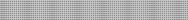 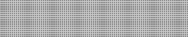 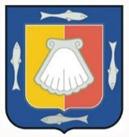 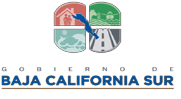 Concepto (c)Estimado/ AprobadoDevengadoRecaudado/ PagadoA. Ingresos Totales (A = A1+A2+A3)16,021,611,74613,290,214,56913,674,590,915A1. Ingresos de Libre Disposición7,282,894,1756,008,298,3716,008,298,371A2. Transferencias Federales Etiquetadas8,703,273,3327,211,502,1277,211,502,127A3. Financiamiento Neto35,444,23970,414,070454,790,416B. Egresos Presupuestarios1 (B = B1+B2)16,021,611,74612,392,554,4200B1. Gasto No Etiquetado (sin incluir Amortización de la Deuda Pública)7,480,547,9415,905,540,0310B2. Gasto Etiquetado (sin incluir Amortización de la Deuda Pública)8,541,063,8056,487,014,3890C. Remanentes del Ejercicio Anterior ( C = C1 + C2 )000C1. Remanentes de Ingresos de Libre Disposición aplicados en el periodo000C2. Remanentes de Transferencias Federales Etiquetadas aplicados en el periodo000I. Balance Presupuestario (I = A – B + C)025,682,768,98913,674,590,915II. Balance Presupuestario sin Financiamiento Neto (II = I - A3)-35,444,23925,612,354,91913,219,800,499III. Balance Presupuestario sin Financiamiento Neto y sin Remanentesdel Ejercicio Anterior (III= II - C)-35,444,23925,612,354,91913,219,800,499ConceptoAprobadoDevengadoPagadoE. Intereses, Comisiones y Gastos de la Deuda (E = E1+E2)199,202,831135,141,2470E1. Intereses, Comisiones y Gastos de la Deuda con Gasto No Etiquetado199,202,831135,141,2470E2. Intereses, Comisiones y Gastos de la Deuda con Gasto Etiquetado000IV. Balance Primario (IV = III + E)163,758,59225,747,496,16613,219,800,499ConceptoEstimado/ AprobadoDevengadoRecaudado/ PagadoF. Financiamiento (F = F1 + F2)429,597,600454,790,416454,790,416F1. Financiamiento con Fuente de Pago de Ingresos de Libre Disposición429,597,600454,790,416454,790,416F2. Financiamiento con Fuente de Pago de Transferencias Federales Etiquetadas000G. Amortización de la Deuda (G = G1 + G2)394,153,361384,376,3460G1. Amortización de la Deuda Pública con Gasto No Etiquetado231,943,834384,376,3460G2. Amortización de la Deuda Pública con Gasto Etiquetado162,209,52700A3. Financiamiento Neto (A3 = F – G )35,444,23970,414,070454,790,416ConceptoEstimado/AprobadoDevengadoRecaudado/ PagadoA1. Ingresos de Libre Disposición7,282,894,1756,008,298,3716,008,298,371A3.1 Financiamiento Neto con Fuente de Pago de Ingresos de Libre Disposición (A3.1 = F1 – G1)197,653,76670,414,070454,790,416F1. Financiamiento con Fuente de Pago de Ingresos de Libre Disposición429,597,600454,790,416454,790,416G1. Amortización de la Deuda Pública con Gasto No Etiquetado231,943,834384,376,3460B1. Gasto No Etiquetado (sin incluir Amortización de la Deuda Pública)7,480,547,9415,905,540,0310C1. Remanentes de Ingresos de Libre Disposición aplicados en el periodoV. Balance Presupuestario de Recursos Disponibles (V = A1 + A3.1 – B 1+ C1)0173,172,4106,463,088,787VI. Balance Presupuestario de Recursos Disponibles sin FinanciamientoNeto (VI = V – A3.1)-197,653,766102,758,3406,008,298,371ConceptoEstimado/ AprobadoDevengadoRecaudado/ PagadoA2. Transferencias Federales Etiquetadas8,703,273,3327,211,502,1277,211,502,127A3.2 Financiamiento Neto con Fuente de Pago de Transferencias Federales Etiquetadas (A3.2 = F2 – G2)-162,209,52700F2. Financiamiento con Fuente de Pago de Transferencias Federales Etiquetadas000G2. Amortización de la Deuda Pública con Gasto Etiquetado162,209,52700B2. Gasto Etiquetado (sin incluir Amortización de la Deuda Pública)8,541,063,8056,487,014,3890C2. Remanentes de Transferencias Federales Etiquetadas aplicados en el periodoVII. Balance Presupuestario de Recursos Etiquetados (VII = A2 + A3.2 – B2 + C2)07,211,502,1277,211,502,127VIII. Balance Presupuestario de Recursos Etiquetados sinFinanciamiento Neto (VIII = VII – A3.2)162,209,5277,211,502,1277,211,502,127